CBM-VA05 Modulo Connessione basi microfonicheModulo remoto, installato all’interno di una scatola da incasso 503, permette la connessione in parallelo di due basi microfoniche del sistema EV1000, il collegamento alla matrice avviene con cavo UTP cat. 5. La massima distanza è indicata sul manuale d’uso dell’EV1000.Il modulo deve essere dotato di:Supporto per placca Bticino Light.Doppio connettore RJ45.Connettore interno ad innesto rapido.Le caratteristiche richieste si riferiscono al modello BLUEPRINT CBM-VA05 o equivalente.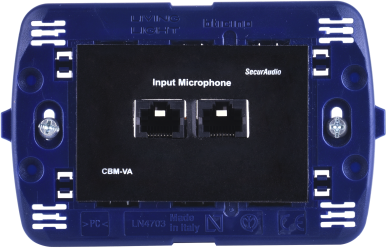 